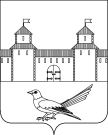 от 27.04.2016  № 579-пО присвоении почтового адреса жилому помещению (дому)	Руководствуясь постановлением Правительства Российской Федерации от 19.11.2014 №1221 «Об утверждении Правил присвоения, изменения и аннулирования адресов», решением Сорочинского городского Совета муниципального образования город Сорочинск  Оренбургской области №375 от 30.01.2015 «Об утверждении Положения о порядке присвоения, изменения и аннулирования адресов на территории муниципального образования город Сорочинск Оренбургской области», статьями 32, 35, 40 Устава муниципального образования Сорочинский городской округ Оренбургской области, кадастровой выпиской о земельном участке от 14.04.2015 №56/15-204854, кадастровой выпиской здания от 14.04.2015 №56/15-204808, свидетельством о государственной регистрации права серии 56-00 №0182727 от 02.03.2001, свидетельством о государственной регистрации права серии 56-00 №0182724 от 02.03.2001, свидетельством о государственной регистрации права серии 56-00 №0182729 от 02.03.2001, свидетельством о государственной регистрации права серии 56-00 №0182726 от 02.03.2001, свидетельством о государственной регистрации права серии 56-00 №0182728 от 02.03.2001, свидетельством о государственной регистрации права серии 56-00 №0182725 от 02.03.2001, техническим планом здания от 01.04.2016 и поданным заявлением (вх.№Аз-420 от 08.04.2016) администрация Сорочинского городского округа Оренбургской области постановляет: Присвоить жилому помещению (дому) с кадастровым номером 56:30:1501001:634, общей площадью 87,3 кв.м., расположенному на земельном участке с кадастровым номером 56:30:1501001:705, почтовый адрес: Российская Федерация, Оренбургская область, Сорочинский городской округ, с.Толкаевка, ул.Фадеева, д.66.Контроль за исполнением настоящего постановления возложить на  главного архитектора муниципального образования Сорочинский городской округ Оренбургской области – Крестьянова А.Ф.Настоящее постановление вступает в силу с момента подписания и подлежит размещению на Портале муниципального образования Сорочинский городской округ Оренбургской области. Глава муниципального образованияСорочинский городской округ                                                               Т.П.МелентьеваРазослано: в дело, Управлению архитектуры, прокуратуре, Вагановой Е.В., ОУФМС, заявителюАдминистрация Сорочинского городского округа Оренбургской областиП О С Т А Н О В Л Е Н И Е